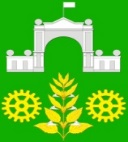 АДМИНИСТРАЦИЯ  ВИМОВСКОГО СЕЛЬСКОГО ПОСЕЛЕНИЯ УСТЬ-ЛАБИНСКОГО  РАЙОНА П О С Т А Н О В Л Е Н И Еот 21 ноября 2019 года	             № 191                          поселок ВимовецО порядке и правилах организации и проведения фейерверков (салютов) на территории Вимовского сельского поселения Усть-Лабинского районав 2019-2020 годы.В соответствии с Федеральными законами Российской Федерации от 06.10.2003 г. № 131-ФЗ «Об общих принципах организации местного самоуправления в Российской Федерации», от 21.12.1994 г. № 69-ФЗ «О пожарной безопасности», Постановлением Правительства РФ от 26.06.2002 г. № 467 «Об утверждении положений о лицензировании деятельности в области боеприпасов и пиротехнических изделий» и в целях обеспечения безопасности населения, социально-бытовой инфраструктуры и иных объектов при проведении на территории Вимовского сельского поселения Усть-Лабинского поселения фейерверков (салютов) физическими и юридическими лицами любой формы собственности постановили:1. Установить, что проведение фейерверков (салютов) физическими и юридическими лицами всех форм собственности может осуществляться на территории поселения только на основании письменного разрешения администрации Вимовского сельского поселения.2. В целях более полного и комплексного использования специальных сил и средств обеспечения противопожарной, физической и общественной безопасности населения, жилого фонда и иных объектов социальной инфраструктуры поселения рекомендовать всем организаторам праздничных мероприятий приурочивать проведение корпоративных торжественных акций, представлений и других массовых мероприятий с использованием фейерверков (салютов) к праздничным датам общегосударственного, краевого и поселенческого значения (Новый год, Рождество Христово, День Победы, День поселка и т.п.).3. Рекомендовать отделу ОМВД России по Усть-Лабинскому району, отделу государственного пожарного надзора по Усть-Лабинскому району:- не принимать к рассмотрению и согласованию заявления, договоры и иные документы организаторов и исполнителей работ по устройству фейерверков (салютов) без наличия письменного разрешения администрации на их проведение. - ужесточить контроль за безусловным выполнением всеми физическими и юридическими лицами требований настоящего постановления.4. Рекомендовать ОМВД России по Усть-Лабинскому району в случае нанесения в процессе устройства фейерверков (салютов) вреда здоровью граждан или материального ущерба физическим или юридическим лицам, привлекать нарушителей к строгой ответственности в порядке, установленном действующим законодательством. 5. Общему отделу администрации Вимовского сельского поселения Усть-Лабинского района (Ерёминой) обнародовать настоящее постановление и разместить его на официальном сайте Вимовского сельского поселения Усть-Лабинского района в сети «Интернет».6. Контроль за выполнением настоящего постановления возложить на главу Вимовского сельского поселения Усть-Лабинского района Жилякову И.В.Глава Вимовского сельского поселения Усть-Лабинского района                                                           Жилякова И.В.